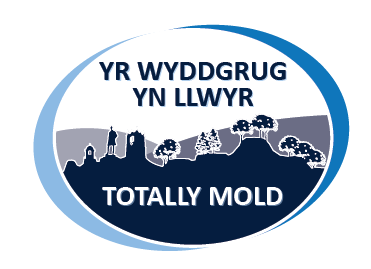 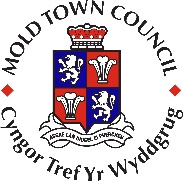 Totally Mold Shop Local Voucher schemeRegistration FormCategory – please select category that is most relevant to your business (only choose one that is most relevant to your business as this is how your business will be categorised in our promotion of the scheme):Opening hours - enter time in boxes provided:Please return the completed form, along with your business logo to business@moldtowncouncil.org.uk or postal address; Mold Town Council, Town Hall, Earl Road, Mold CH7 1AB.  Completed registration forms to be received by 4th September 2020.If you are offering discount or special offer in exchange for Totally Mold vouchers, please let us know so we can help you promote. Make sure you keep us updated on your special offers for Totally Mold Vouchers by emailing events@moldtowncouncil.org.uk and we will share this information within our promotion and on social media.To be completed and signed by authorised person within the companyI the undersigned would like to register for the Mold Town Council Totally Mold Shop Local Voucher Scheme. I agree to the terms and conditions as shown overleaf and confirm acceptance of Mold Town Council Totally Mold Shop Local Voucher for any goods or services the business (as shown named on this registration form) provides. See overleaf for Terms & Conditions of Voucher scheme.#TotallyMoldTerms & Conditions of Mold Town Council Totally Mold Shop Local Voucher SchemeAll vouchers have to be returned to Mold Town Council along with invoice and redeemed vouchers for payment.   Mold Town Council will issue payment to participating business only on receipt of invoice and accompanying redeemed voucher, payment will be issued within 10 days of receipt of invoice.No transactions charges will apply to shopping vouchers sold or issued by Mold Town Council.Vouchers can be used in participating business only, these may change from time to time and an up to date list can be requested from Mold Town Council. Participating businesses may offer discount or special offers as part of the Totally Mold Voucher scheme at their own discretionMold Town Council accept no responsibility for lost, stolen or damaged vouchers.Totally Mold Vouchers may not be exchanged for cash at any time.Vouchers may be exchanged for goods or services of a higher value, on payment of the differenceIf sale is less than value of voucher, no change is to be issued. Vouchers are redeemable in their entirety only and may not be redeemable incrementally. Damaged vouchers or vouchers which do not have the agreed security features will not be accepted by the Mold Town Council. It is the participating business responsibility to ensure all staff likely to deal with the vouchers are familiar with the scheme and security features of the vouchers.  Mold Town Council will not accept any responsibility for claims, demands, losses, costs, expenses or liability of any kind whatsoever arising, suffered from, or in connection with, any transaction or dealing between the participating business and voucher holder or customer.If a customer returns goods purchased with a voucher, participating business should apply their own refund policy and ensure that it is clear at the time of purchase.Participating businesses must have no outstanding account with Mold Town Council in order to be reimbursed for presented vouchers.Mold Town Council reserve the right to revise these terms andconditions at any time.Mold Town CouncilTown HallEarl RoadMoldFlintshireCH7 1AB01352 758532Company Name:   Company Address:Please include postcodeContact Name:Position in company:Contact Number:Email address:WebsiteSocial MediaBank details for paymentAccount name:Sort Code:Account Number:  Animal/Pet CareFashionHotel/AccommodationBook/NewspaperFood/Drink (retail)Music/EntertainmentCharity Gifts/JewelleryPrinting/PhotographyChildren/Toys/GamesHealth/Beauty/HairRestaurants/Cafés/PubCraft/Sewing/AlterationsHire/Builders MerchantSport/Sport EquipmentElectrical/PhonesHome/Garden/Florist Travel/Transport/LeisurePlease give a short description about your products/services (max 50 words):Please give a short description about your products/services (max 50 words):Please give a short description about your products/services (max 50 words):Please give a short description about your products/services (max 50 words):Please give a short description about your products/services (max 50 words):Please give a short description about your products/services (max 50 words):Business HoursMondayTuesdayWednesdayThursdayFridaySaturdaySundayOpenCloseSignedDateNameJob Title